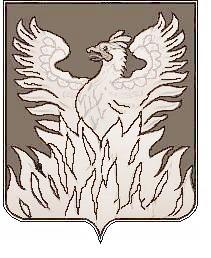 Администрациягородского поселения ВоскресенскВоскресенского муниципального районаМосковской областиП О С Т А Н О В Л Е Н И Е                                             29.12.2017  №291О признании утратившими силупостановлений администрации городского поселения ВоскресенскВ связи с утратившим силу с 01.01.2018 года постановлением администрации городского поселения Воскресенск от 13.11.2014 № 666 «Об утверждении муниципальной программы городского поселения Воскресенск «Развитие физической культуры и спорта на 2015-2019 годы», ПОСТАНОВЛЯЮ:Признать утратившими силу с 01.01.2018 года постановления администрации «О внесении изменений в муниципальную программу городского поселения Воскресенск «Развитие физической культуры и спорта на 2015-2019 годы» от 24.02.2015 №40, от 29.10.2015 №308, от 29.01.2016 №15, от 23.06.2016 №121, от 25.07.2016 №145, от 12.09.2016 №181, от 23.11.2016 №235, от 27.01.2017 №13, от 15.02.2017 №35, от 03.08.2017 №157.Настоящее постановление вступает в силу с 01.01.2018 года.Заместителю начальника управления по социальной политике - начальнику организационного отдела Москалевой Е.Е. обеспечить размещение (опубликование) настоящего постановления на официальном сайте городского поселения Воскресенск в соответствии с Уставом муниципального образования «Городское поселение Воскресенск» Воскресенского муниципального района Московской области.Контроль за исполнением настоящего постановления возложить на начальника управления по социальной политике М.М. Степанову.Руководитель администрации городского поселения Воскресенск                                                                     В.В. Копченов